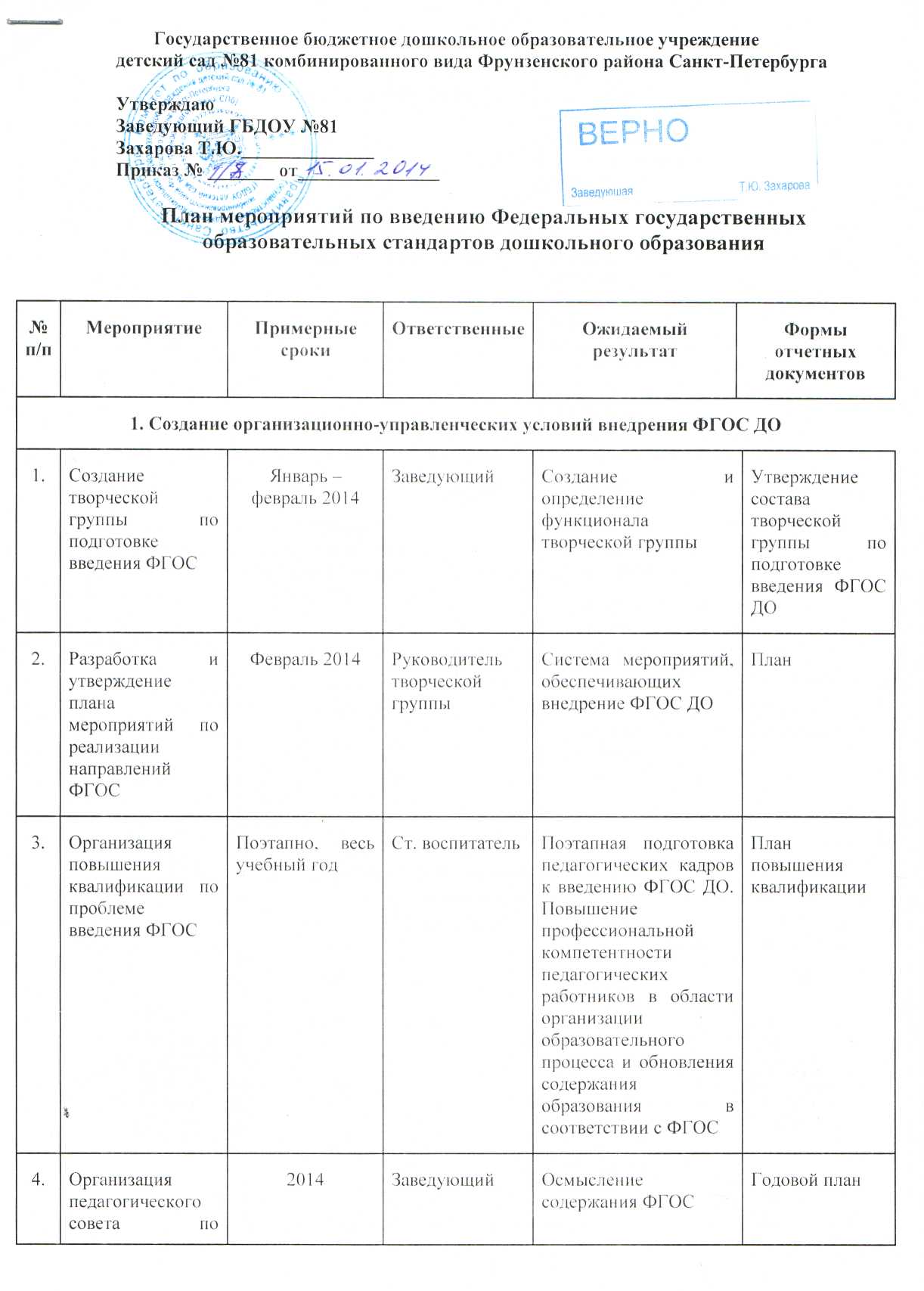 5.Проведение консультаций с педагогами по вопросам введения ФГОС ДОПоэтапно, весь учебный годСт. воспитательЛиквидация профессиональных затруднений и уточнение смысловых понятийЛиквидация профессиональных затруднений и уточнение смысловых понятийПротоколы6.Привлечение Совета родительской общественности к обсуждению и реализации ФГОС ДО2014ЗаведующийПовышение компетентности родителей в нормативных документах системы образования и совершенствование социального партнёрстваПовышение компетентности родителей в нормативных документах системы образования и совершенствование социального партнёрстваПротоколы7.Организация работы по разработке образовательной программы в соответствии с примерными образовательными программамиПоэтапно, с учетом утверждения примерных образовательных программ ЗаведующийСоздание образовательной программы образовательной организации Наличие программно-методического обеспеченияСоздание образовательной программы образовательной организации Наличие программно-методического обеспеченияПрограмма10.Разработка критериев оценки результатов освоения образовательной программыВесь учебный годСт. воспитательИспользование методических разработокИспользование методических разработокПеречень критериев2. Кадровое обеспечение внедрения ФГОС 2. Кадровое обеспечение внедрения ФГОС 2. Кадровое обеспечение внедрения ФГОС 2. Кадровое обеспечение внедрения ФГОС 2. Кадровое обеспечение внедрения ФГОС 2. Кадровое обеспечение внедрения ФГОС 2. Кадровое обеспечение внедрения ФГОС 1Создание условий для прохождения курсов повышения квалификации педагогов по вопросам перехода на ФГОС ДО2014ЗаведующийПовышение профессиональной компетентности педагогических работников в области организации образовательного процесса и обновления содержания образования в соответствии с ФГОСПлан повышения квалификацииПлан повышения квалификации2Создание творческих групп воспитателей по методическим проблемам, связанным с введением ФГОС.2014ЗаведующийЛиквидация затрудненийПротокол педагогического советаПротокол педагогического совета3. Создание материально-технического обеспечения внедрения ФГОС3. Создание материально-технического обеспечения внедрения ФГОС3. Создание материально-технического обеспечения внедрения ФГОС3. Создание материально-технического обеспечения внедрения ФГОС3. Создание материально-технического обеспечения внедрения ФГОС3. Создание материально-технического обеспечения внедрения ФГОС3. Создание материально-технического обеспечения внедрения ФГОС1Обеспечение обновления образовательной организации в соответствии с требованиями ФГОС к минимальной оснащенности учебного процесса.ПоэтапноЗаведующийОпределение необходимых изменений в оснащенности с учетом требований ФГОСИнформационная справкаИнформационная справка2Обеспечение соответствия материально-технической базы реализации образовательной программы действующим санитарным и противопожарным нормам, нормам охраны труда работников.Весь периодЗаведующийПриведение в соответствие материально-технической базы реализации образовательной программы с требованиями ФГОСИнформационная справкаИнформационная справка3Обеспечение образовательной организации печатными образовательными ресурсами и доступа педагогическим работникам в рамках перехода на ФГОС, к электронным образовательным ресурсам в сети ИнтернетВесь периодЗаведующийСт. воспитательОснащенность методического кабинета необходимыми УМК, учебными, справочными пособиями, художественной литературойНаличие странички на сайте образовательной организации: «ФГОС»Наличие странички на сайте образовательной организации: «ФГОС»4. Создание организационно-информационного обеспечения внедрения ФГОС ДО4. Создание организационно-информационного обеспечения внедрения ФГОС ДО4. Создание организационно-информационного обеспечения внедрения ФГОС ДО4. Создание организационно-информационного обеспечения внедрения ФГОС ДО4. Создание организационно-информационного обеспечения внедрения ФГОС ДО4. Создание организационно-информационного обеспечения внедрения ФГОС ДО4. Создание организационно-информационного обеспечения внедрения ФГОС ДО1Размещение на сайте образовательной организации информации о введении ФГОС2014ЗаведующийИнформирование общественности о ходе и результатах внедрения ФГОСНаличие странички на сайте образовательной организации «ФГОС»Наличие странички на сайте образовательной организации «ФГОС»2Обеспечение публичной отчетности образовательной организации о ходе и результатах введения ФГОС (Включение в публичный доклад заведующего образовательной организации раздела, отражающего ход введения ФГОС).2014Заведующий Информирование общественности о ходе и результатах внедрения ФГОСРазмещение публичного отчета на сайте образовательной организацииРазмещение публичного отчета на сайте образовательной организации3Информирование родительской общественности о введении и порядке перехода образовательной организации на новые ФГОС ДОВесь периодЗаведующийОбеспечение условий открытости в реализации ФГОС ДОИнформация на сайте образовательной организации ПубликацииИнформация на сайте образовательной организации Публикации